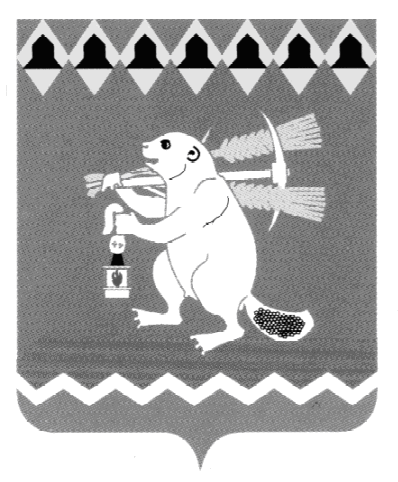 Администрация Артемовского городского округа ПОСТАНОВЛЕНИЕот 21.02.2022                                                                                              № 149-ПАО внесении изменений в муниципальную программу «Управление муниципальным  имуществом  и  земельными  ресурсами   Артемовского городского округа на 2019-2024 годы»	В соответствии со статьей 179 Бюджетного кодекса Российской Федерации, Федеральным законом от 06 октября 2003 года № 131-ФЗ «Об общих принципах организации местного самоуправления в Российской Федерации», решением Думы Артемовского городского округа от 21.12.2021   № 42 «Об утверждении бюджета Артемовского городского округа на 2022 год и плановый период 2023 и 2024 годов», постановлением Администрации Артемовского городского округа от 16.12.2013 № 1730-ПА «Об утверждении Порядка формирования и реализации муниципальных программ Артемовского городского округа» (с изменениями), руководствуясь статьями 30, 31 Устава Артемовского городского округа,ПОСТАНОВЛЯЮ:	1. Внести в муниципальную программу «Управление муниципальным имуществом и земельными ресурсами Артемовского городского округа на      2019-2024 годы», утвержденную постановлением Администрации Артемовского городского округа от 19.09.2018 № 960-ПА, с изменениями, внесенными постановлениями Администрации Артемовского городского округа от 20.02.2019 № 160-ПА, от 31.05.2019 № 605-ПА, от 09.08.2019            № 878-ПА, от 22.11.2019 № 1333-ПА, от 29.01.2020 № 61-ПА, от 03.04.2020    № 347-ПА, от 08.05.2020 № 449-ПА, от 17.07.2020 № 694-ПА, от 16.10.2020    № 1003-ПА, от 24.02.2021 № 112-ПА, от 26.03.2021 № 186-ПА, от 28.05.2021   № 386-ПА, от 22.07.2021 № 571-ПА, от 05.10.2021 № 863-ПА, от 29.12.2021    № 1207-ПА, (далее - муниципальная программа) следующие изменения:1.1. в паспорте муниципальной программы строку «Объемы финансирования муниципальной программы по годам реализации, тыс. рублей» изложить в следующей редакции:1.2. в Разделе 1 «Характеристика и анализ текущего состояния сферы управления муниципальным имуществом и земельными ресурсами Артемовского городского округа» муниципальной программы таблицу «Расчет объемов финансовых средств на приобретение жилых помещений с целью предоставления гражданам по договорам социального найма жилых помещений» изложить в следующей редакции: 1.3. приложение № 1 к муниципальной программе «Цели и задачи, целевые показатели реализации муниципальной программы» изложить  в следующей редакции (Приложение 1);	1.4. приложение № 2 к муниципальной программе «План мероприятий по выполнению муниципальной программы» изложить в следующей редакции (Приложение 2).	2. Постановление опубликовать в газете «Артемовский рабочий», разместить на Официальном портале правовой информации Артемовского городского округа (www.артемовский-право.рф) и на официальном сайте Артемовского городского округа в информационно-телекоммуникационной сети «Интернет».3. Контроль за исполнением постановления возложить на первого заместителя главы Администрации Артемовского городского округа         Черемных Н.А.Глава Артемовского городского округа                                           К.М. ТрофимовПриложение 1                                                                                                                                                              к постановлению Администрации                                                                                                                                                               Артемовского  городского округа                                                                                                                                              от 21.02.2022 № 149-ПА                                                                                                                                                                           Приложение № 1                                                                                                                                                                    к муниципальной программе                                                                                                                                                                    «Управление муниципальным                                                                                                                                                                     имуществом и земельными                                                                                                                                                                        ресурсами Артемовского городского                                                                                                                                                                    округа на 2019-2024 годы»ЦЕЛИ И ЗАДАЧИ, ЦЕЛЕВЫЕ ПОКАЗАТЕЛИ РЕАЛИЗАЦИИ МУНИЦИПАЛЬНОЙ ПРОГРАММЫ«УПРАВЛЕНИЕ МУНИЦИПАЛЬНЫМ ИМУЩЕСТВОМ И ЗЕМЕЛЬНЫМИ РЕСУРСАМИ АРТЕМОВСКОГОГОРОДСКОГО ОКРУГА НА 2019-2024 ГОДЫ»Приложение 2                                                                                                                                                                  к постановлению Администрации                                                                                                                                                                 Артемовского городского округа                                                                                                                                                                 от 21.02.2022 № 149-ПА                                                                                                                                                                 Приложение № 2                                                                                                                                                                 к муниципальной программе                                                                                                                                                                 «Управление муниципальным имуществом                                                                                                                                                                 и земельными ресурсами Артемовского                                                                                                                                                                 городского округа на 2019-2024 годы»ПЛАН МЕРОПРИЯТИЙ ПО ВЫПОЛНЕНИЮ МУНИЦИПАЛЬНОЙ ПРОГРАММЫ«УПРАВЛЕНИЕ МУНИЦИПАЛЬНЫМ ИМУЩЕСТВОМ И ЗЕМЕЛЬНЫМИ РЕСУРСАМИ АРТЕМОВСКОГО ГОРОДСКОГО ОКРУГА НА 2019-2024 ГОДЫ»Исполнитель: ведущий специалист Управления  муниципальным имуществом Администрации Артемовского городского округа Деева А.В.Объемы финансирования            муниципальной программы        по годам реализации, тыс. рублейВСЕГО: 173 182,3 тыс.руб.в том числе: 2019 год – 44 684,9 тыс.руб.2020 год – 23 367,0 тыс.руб.2021 год  –20 990,7 тыс.руб.2022 год – 53 084,7 тыс.руб.2023 год – 15 660,0 тыс.руб.2024 год – 15 395,0 тыс.руб.из них:областной бюджет – 7 782,5 тыс.руб.2019 год – 6 465,6 тыс.руб.2020 год – 268,8 тыс.руб.2021 год – 1 048,1 тыс.руб. 2022 год  - 0,02023 год – 0,02024 год – 0,0местный бюджет  - 165 399,8 тыс.руб.2019 год – 38 219,3 тыс.руб.2020 год – 23 098,2 тыс.руб.2021 год – 19 942,6 тыс.руб.2022 год – 53 084,7 тыс.руб.2023 год – 15 660,0 тыс.руб.2024 год – 15 395,0 тыс.руб.Годыреализациимуниципальной программыКоличество приобретаемых  жилых помещенийОбщаяплощадьжилья/ (кв.м.) Средняя стоимость1 кв.м. (тыс. руб.)Стоимостьобщейплощади жилых помещений(тыс.руб.)Годыреализациимуниципальной программыКоличество приобретаемых  жилых помещенийОбщаяплощадьжилья/ (кв.м.) Средняя стоимость1 кв.м. (тыс. руб.)Стоимостьобщейплощади жилых помещений(тыс.руб.)20199330,726,98910,02020145,115,5700,02021132,821,3700,02022390,723,22100,020235172	28,7	4937,02024517228,74937,0Итого:24843,3-22284,0    
строкиНаименование  
 цели (целей) и 
 задач, целевых 
  показателейЕдиница 
измеренияЗначение целевого показателя реализации      
муниципальной программыЗначение целевого показателя реализации      
муниципальной программыЗначение целевого показателя реализации      
муниципальной программыЗначение целевого показателя реализации      
муниципальной программыЗначение целевого показателя реализации      
муниципальной программыЗначение целевого показателя реализации      
муниципальной программыИсточник  
 значений  
показателей    
строкиНаименование  
 цели (целей) и 
 задач, целевых 
  показателейЕдиница 
измерения201920202021202220232024Источник  
 значений  
показателей1       2        3456789    10     1Цель: Повышение эффективности управления и распоряжения муниципальной собственностью  Артемовского городского округа и земельными участками, находящимися в муниципальной и государственной собственностиЦель: Повышение эффективности управления и распоряжения муниципальной собственностью  Артемовского городского округа и земельными участками, находящимися в муниципальной и государственной собственностиЦель: Повышение эффективности управления и распоряжения муниципальной собственностью  Артемовского городского округа и земельными участками, находящимися в муниципальной и государственной собственностиЦель: Повышение эффективности управления и распоряжения муниципальной собственностью  Артемовского городского округа и земельными участками, находящимися в муниципальной и государственной собственностиЦель: Повышение эффективности управления и распоряжения муниципальной собственностью  Артемовского городского округа и земельными участками, находящимися в муниципальной и государственной собственностиЦель: Повышение эффективности управления и распоряжения муниципальной собственностью  Артемовского городского округа и земельными участками, находящимися в муниципальной и государственной собственностиЦель: Повышение эффективности управления и распоряжения муниципальной собственностью  Артемовского городского округа и земельными участками, находящимися в муниципальной и государственной собственностиЦель: Повышение эффективности управления и распоряжения муниципальной собственностью  Артемовского городского округа и земельными участками, находящимися в муниципальной и государственной собственностиЦель: Повышение эффективности управления и распоряжения муниципальной собственностью  Артемовского городского округа и земельными участками, находящимися в муниципальной и государственной собственности2Задача 1 Управление муниципальным  имуществомЗадача 1 Управление муниципальным  имуществомЗадача 1 Управление муниципальным  имуществомЗадача 1 Управление муниципальным  имуществомЗадача 1 Управление муниципальным  имуществомЗадача 1 Управление муниципальным  имуществомЗадача 1 Управление муниципальным  имуществомЗадача 1 Управление муниципальным  имуществомЗадача 1 Управление муниципальным  имуществом3Целевой показатель 1  балансовая стоимость муниципального имущества, закрепленного за предприятиями и учреждениями на праве хозяйственного ведения и оперативного управлениятыс.руб.577885160583505789320651601565160156516015договоры (дополнительные соглашения) о закреплении имущества4Целевой показатель 2  количество объектов, переданных в аренду шт.866333договоры аренды5Целевой показатель 3  доходы от сдачи в аренду объектов нежилого фонда, находящихся в муниципальной казнетыс.руб.2271537751205205регистры бухгалтерского учета6Целевой показатель 4  количество объектов, переданных в безвозмездное пользованиешт.232721222222договоры безвозмездного пользования7Целевой показатель 5  количество приобретенных квартир в муниципальную собственность для предоставления отдельным категориям граждан по договорам социального наймашт.911355муниципальные контракты на приобретение квартир в муниципальную собственность7.1Целевой показатель 5.1. количество граждан, улучшивших свои жилищные условиячел.1911555Информация Управления по городскому хозяйству и жилью Администрации Артемовского городского округа8Целевой показатель 6   просроченная кредиторская задолженность за услуги по содержанию и обеспечению сохранности имущества, находящегося в муниципальной казнеруб.000000регистры бухгалтерского учета9Целевой показатель 7 количество приобретенных объектов недвижимого имуществашт.002200муниципальные контракты на приобретение объектов в муниципальную собственность9.1.Целевой показатель 7.1. Приобретение (выкуп) комплекса канализационных сетей, сооружений и технологического оборудования очистных сооружений ООО «БуланшКомплекс» в поселке Буланашшт.100000муниципальный контракт на приобретение имущества9.2.Целевой показатель 7.2. количество муниципальных унитарных предприятий шт.131011111010реестр муниципальных унитарных предприятий 10Задача 2   Приватизация муниципального имущества, не задействованного в решении вопросов местного значенияЗадача 2   Приватизация муниципального имущества, не задействованного в решении вопросов местного значенияЗадача 2   Приватизация муниципального имущества, не задействованного в решении вопросов местного значенияЗадача 2   Приватизация муниципального имущества, не задействованного в решении вопросов местного значенияЗадача 2   Приватизация муниципального имущества, не задействованного в решении вопросов местного значенияЗадача 2   Приватизация муниципального имущества, не задействованного в решении вопросов местного значенияЗадача 2   Приватизация муниципального имущества, не задействованного в решении вопросов местного значенияЗадача 2   Приватизация муниципального имущества, не задействованного в решении вопросов местного значенияЗадача 2   Приватизация муниципального имущества, не задействованного в решении вопросов местного значения11Целевой показатель 8 количество приватизированных объектовшт.221112договоры купли-продажи12Целевой показатель 9доходы от реализации муниципального имуществатыс.руб.16228631179168180180регистры бухгалтерского учета13Задача 3   Предоставление земельных участков гражданам льготных категорий однократно бесплатно в собственность для индивидуального жилищного строительстваЗадача 3   Предоставление земельных участков гражданам льготных категорий однократно бесплатно в собственность для индивидуального жилищного строительстваЗадача 3   Предоставление земельных участков гражданам льготных категорий однократно бесплатно в собственность для индивидуального жилищного строительстваЗадача 3   Предоставление земельных участков гражданам льготных категорий однократно бесплатно в собственность для индивидуального жилищного строительстваЗадача 3   Предоставление земельных участков гражданам льготных категорий однократно бесплатно в собственность для индивидуального жилищного строительстваЗадача 3   Предоставление земельных участков гражданам льготных категорий однократно бесплатно в собственность для индивидуального жилищного строительстваЗадача 3   Предоставление земельных участков гражданам льготных категорий однократно бесплатно в собственность для индивидуального жилищного строительстваЗадача 3   Предоставление земельных участков гражданам льготных категорий однократно бесплатно в собственность для индивидуального жилищного строительстваЗадача 3   Предоставление земельных участков гражданам льготных категорий однократно бесплатно в собственность для индивидуального жилищного строительства14Целевой показатель 10 количество  земельных участков, предоставленных гражданам льготных категорий, однократно бесплатно в собственность для индивидуального жилищного строительствашт.202623246263постановления Администрации Артемовского городского округа о предоставлении гражданам земельных участков14.1Целевой показатель 10.1Количество семей, имеющих трех и более детей, получивших социальную выплату взамен земельного участка, предоставляемого для индивидуального жилищного строительства в собственность бесплатносем.0300000постановления Администрации Артемовского городского округа о предоставлении социальной выплаты гражданам, имеющих трех и более детей, взамен земельного участка, предоставляемого для индивидуального жилищного строительства в собственность бесплатно15Задача 4   Увеличение количества предоставляемых в пользование (аренду) земельных участковЗадача 4   Увеличение количества предоставляемых в пользование (аренду) земельных участковЗадача 4   Увеличение количества предоставляемых в пользование (аренду) земельных участковЗадача 4   Увеличение количества предоставляемых в пользование (аренду) земельных участковЗадача 4   Увеличение количества предоставляемых в пользование (аренду) земельных участковЗадача 4   Увеличение количества предоставляемых в пользование (аренду) земельных участковЗадача 4   Увеличение количества предоставляемых в пользование (аренду) земельных участковЗадача 4   Увеличение количества предоставляемых в пользование (аренду) земельных участковЗадача 4   Увеличение количества предоставляемых в пользование (аренду) земельных участков16Целевой показатель 11 количество земельных участков, переданных в собственность за платушт.120130160130135140договоры купли-продажи17Целевой показатель 12  доходы от продажи земельных участковтыс.руб.334516453374284733503360регистры  бухгалтерского учета18Целевой показатель 13 количество земельных участков, переданных в  арендушт.120144108117117120договоры аренды19Целевой показатель 14доходы, получаемые в виде арендной платы за земельные участкитыс.руб.6325114278173,5878869206990регистры  бухгалтерского учета  №   
строкиНаименование мероприятия/
   Источники расходов    
    на финансирование        Объем расходов на выполнение мероприятия за счет     
   всех источников ресурсного обеспечения, тыс. рублей       Объем расходов на выполнение мероприятия за счет     
   всех источников ресурсного обеспечения, тыс. рублей       Объем расходов на выполнение мероприятия за счет     
   всех источников ресурсного обеспечения, тыс. рублей       Объем расходов на выполнение мероприятия за счет     
   всех источников ресурсного обеспечения, тыс. рублей       Объем расходов на выполнение мероприятия за счет     
   всех источников ресурсного обеспечения, тыс. рублей       Объем расходов на выполнение мероприятия за счет     
   всех источников ресурсного обеспечения, тыс. рублей       Объем расходов на выполнение мероприятия за счет     
   всех источников ресурсного обеспечения, тыс. рублей   Номер строки 
целевых   
показателей, 
на достижение
которых   
направлены  
мероприятия   №   
строкиНаименование мероприятия/
   Источники расходов    
    на финансирование    всего201920202021202220232024Номер строки 
целевых   
показателей, 
на достижение
которых   
направлены  
мероприятия 123456789101ВСЕГО ПО МУНИЦИПАЛЬНОЙ
ПРОГРАММЕ, всего, в том числе:   173182,344684,923367,020990,753084,715660,015395,0x2областной бюджет           7782,56465,6268,81048,10,00,00,0x3местный бюджет           165399,838219,323098,219942,653084,715660,015395,0x4ПОДПРОГРАММА 1  «Приобретение недвижимого имущества в собственность Артемовского городского округа»                                        ПОДПРОГРАММА 1  «Приобретение недвижимого имущества в собственность Артемовского городского округа»                                        ПОДПРОГРАММА 1  «Приобретение недвижимого имущества в собственность Артемовского городского округа»                                        ПОДПРОГРАММА 1  «Приобретение недвижимого имущества в собственность Артемовского городского округа»                                        ПОДПРОГРАММА 1  «Приобретение недвижимого имущества в собственность Артемовского городского округа»                                        ПОДПРОГРАММА 1  «Приобретение недвижимого имущества в собственность Артемовского городского округа»                                        ПОДПРОГРАММА 1  «Приобретение недвижимого имущества в собственность Артемовского городского округа»                                        ПОДПРОГРАММА 1  «Приобретение недвижимого имущества в собственность Артемовского городского округа»                                        ПОДПРОГРАММА 1  «Приобретение недвижимого имущества в собственность Артемовского городского округа»                                        5Всего по Подпрограмме 1, в том числе:87591,323961,02484,07581,043691,34937,04937,0х6местный бюджет87591,323961,02484,07581,043691,34937,04937,0х71. Капитальные вложения1. Капитальные вложения1. Капитальные вложения1. Капитальные вложения1. Капитальные вложения1. Капитальные вложения1. Капитальные вложения1. Капитальные вложения1. Капитальные вложения8Всего по направлению     «Капитальные вложения», всего, в том числе:87591,323961,02484,07581,043691,34937,04937,0х9местный бюджет87591,323961,02484,07581,043691,34937,04937,0х10Мероприятие 1. Приобретение объектов недвижимого имущества для муниципальных нужд, всего, в том числе:43436,00,00,05236,038200,00,00,0911местный бюджет43436,00,00,05236,038200,00,00,0х12Мероприятие 2. Приобретение квартир в муниципальную собственность, всего, в том числе: 29104,38910,02484,02345,05491,34937,04937,07,7.1.13местный бюджет29104,38910,02484,02345,05491,34937,04937,0х14Мероприятие 3. Приобретение (выкуп) комплекса канализационных сетей, сооружений и технологического оборудования очистных сооружений ООО «БуланашКомплекс» в поселке Буланаш15051,015051,00,00,00,00,00,09.115местный бюджет15051,015051,00,00,00,00,00,0Х16ПОДПРОГРАММА 2  «Реализация вопросов управления муниципальным  имуществом  и земельными ресурсами Артемовского городского округа»                                        ПОДПРОГРАММА 2  «Реализация вопросов управления муниципальным  имуществом  и земельными ресурсами Артемовского городского округа»                                        ПОДПРОГРАММА 2  «Реализация вопросов управления муниципальным  имуществом  и земельными ресурсами Артемовского городского округа»                                        ПОДПРОГРАММА 2  «Реализация вопросов управления муниципальным  имуществом  и земельными ресурсами Артемовского городского округа»                                        ПОДПРОГРАММА 2  «Реализация вопросов управления муниципальным  имуществом  и земельными ресурсами Артемовского городского округа»                                        ПОДПРОГРАММА 2  «Реализация вопросов управления муниципальным  имуществом  и земельными ресурсами Артемовского городского округа»                                        ПОДПРОГРАММА 2  «Реализация вопросов управления муниципальным  имуществом  и земельными ресурсами Артемовского городского округа»                                        ПОДПРОГРАММА 2  «Реализация вопросов управления муниципальным  имуществом  и земельными ресурсами Артемовского городского округа»                                        ПОДПРОГРАММА 2  «Реализация вопросов управления муниципальным  имуществом  и земельными ресурсами Артемовского городского округа»                                        17Всего по Подпрограмме 2, в том числе:38154,514089,812453,56251,21200,02260,01900,0x18областной бюджет           6945,56465,6268,8211,10,00,00,0x19местный бюджет           31209,07624,212184,76040,11200,02260,01900,0x201. Прочие нужды1. Прочие нужды1. Прочие нужды1. Прочие нужды1. Прочие нужды1. Прочие нужды1. Прочие нужды1. Прочие нужды1. Прочие нужды21Всего по направлению     
«Прочие нужды», всего,в том числе:              38154,514089,812453,56251,21200,02260,01900,0x22областной бюджет           6945,56465,6268,8211,10,00,00,0x23местный бюджет           31209,07624,212184,76040,11200,02260,01909,0x24Мероприятие 1. Проведение технической инвентаризации бесхозяйных объектов для оформления их в муниципальную собственность, проведение технической инвентаризации и оценка рыночной стоимости объектов муниципальной собственности  для передачи в пользование и  приватизации, всего, в том числе:                  8549,71071,21698,51690,01000,01740,01350,04,5,6,11,1225местный бюджет8549,71071,21698,51690,01000,01740,01350,0х26Мероприятие 2. Проведение мероприятий по управлению и распоряжению земельными участками, в том числе по оформлению в муниципальную собственность, всего, в том числе: 1686,6184,0 446,5386,10,0320,0350,014,16,17,18,1927областной бюджет479,90,0268,8211,10,00,00,0х28местный бюджет1206,7184,0177,7175,00,0320,0350,0х29Мероприятие 3. Проведение ремонтов, организация содержания и обеспечения сохранности имущества, находящегося в муниципальной казне, всего, в том числе:1162,40,0  0,0562,4200,0200,0 200,0830местный бюджет1162,40,0  0,0562,4200,0200,0  200,0х31Мероприятие 4. Приобретение движимого имущества и материальных запасов для муниципальных нужд, всего,   в том числе:14433,8   7412,64308,52712,70,00,00,0332областной бюджет1543,61543,60,00,00,00,00,0х33местный бюджет12890,25869,04308,52712,70,00,00,0х34Мероприятие 5. Формирование уставного капитала муниципальных унитарных предприятий, всего, в том числе5422,05422,00,00,00,00,00,09.235областной бюджет4922,04922,00,00,00,00,00,0х36местный бюджет500,0500,00,00,00,00,00,0х37Мероприятие 6. Предоставление социальных выплат гражданам, имеющим трех и более детей, взамен земельного участка, находящегося в муниципальной собственности Артемовского городского округа, предоставляемого в собственность бесплатно6000,00,06000,00,00,00,00,014.138местный бюджет6000,00,06000,00,00,00,00,0х39Мероприятие 7. Государственная поддержка закупки контейнеров для раздельного накопления твердых коммунальных отходов (на условиях софинансирования за счет средств областного и федерального бюджетов)900,00,00,0900,00,00,00,0340областной бюджет837,00,00,0837,00,00,00,0х41местный бюджет63,00,00,063,00,00,00,0х42ПОДПРОГРАММА 3 «Развитие информационной системы управления муниципальным  имуществом  и земельными ресурсами Артемовского городского округа» ПОДПРОГРАММА 3 «Развитие информационной системы управления муниципальным  имуществом  и земельными ресурсами Артемовского городского округа» ПОДПРОГРАММА 3 «Развитие информационной системы управления муниципальным  имуществом  и земельными ресурсами Артемовского городского округа» ПОДПРОГРАММА 3 «Развитие информационной системы управления муниципальным  имуществом  и земельными ресурсами Артемовского городского округа» ПОДПРОГРАММА 3 «Развитие информационной системы управления муниципальным  имуществом  и земельными ресурсами Артемовского городского округа» ПОДПРОГРАММА 3 «Развитие информационной системы управления муниципальным  имуществом  и земельными ресурсами Артемовского городского округа» ПОДПРОГРАММА 3 «Развитие информационной системы управления муниципальным  имуществом  и земельными ресурсами Артемовского городского округа» ПОДПРОГРАММА 3 «Развитие информационной системы управления муниципальным  имуществом  и земельными ресурсами Артемовского городского округа» ПОДПРОГРАММА 3 «Развитие информационной системы управления муниципальным  имуществом  и земельными ресурсами Артемовского городского округа» 43Всего по подпрограмме 3, 
в том числе:              1314,5195,0404,794,8235,0  140,0245,0х44местный бюджет1314,5195,0404,794,8235,0  140,0245,0х45Мероприятие 1. Приобретение прав на использование программного комплекса  для учета муниципального имущества, расчета арендной платы по земельным участкам,  а также подготовки отчетности, всего, в том числе: 830,360,0335,594,8135,0140,065,03,4,5,6,7,8,12, 14,16,17,18,1946местный бюджет830,360,0335,594,8135,0140,065,0х47Мероприятие 2. Приобретение вычислительной и оргтехники для обеспечения автоматизации бюджетного учета, для ведения операций, связанных с владением, распоряжением, отчуждением муниципального имущества и земельных участков484,2135,069,20,0100,00,0180,03,4,5,6,7,8,12, 14,16,17,18,1948местный бюджет484,2135,069,20,0100,00,0180,0х49 ПОДПРОГРАММА 4 «Обеспечение реализации муниципальной программы Артемовского городского округа  «Управление муниципальным  имуществом  и земельными ресурсами  Артемовского городского округа на 2019-2024 годы» ПОДПРОГРАММА 4 «Обеспечение реализации муниципальной программы Артемовского городского округа  «Управление муниципальным  имуществом  и земельными ресурсами  Артемовского городского округа на 2019-2024 годы» ПОДПРОГРАММА 4 «Обеспечение реализации муниципальной программы Артемовского городского округа  «Управление муниципальным  имуществом  и земельными ресурсами  Артемовского городского округа на 2019-2024 годы» ПОДПРОГРАММА 4 «Обеспечение реализации муниципальной программы Артемовского городского округа  «Управление муниципальным  имуществом  и земельными ресурсами  Артемовского городского округа на 2019-2024 годы» ПОДПРОГРАММА 4 «Обеспечение реализации муниципальной программы Артемовского городского округа  «Управление муниципальным  имуществом  и земельными ресурсами  Артемовского городского округа на 2019-2024 годы» ПОДПРОГРАММА 4 «Обеспечение реализации муниципальной программы Артемовского городского округа  «Управление муниципальным  имуществом  и земельными ресурсами  Артемовского городского округа на 2019-2024 годы» ПОДПРОГРАММА 4 «Обеспечение реализации муниципальной программы Артемовского городского округа  «Управление муниципальным  имуществом  и земельными ресурсами  Артемовского городского округа на 2019-2024 годы» ПОДПРОГРАММА 4 «Обеспечение реализации муниципальной программы Артемовского городского округа  «Управление муниципальным  имуществом  и земельными ресурсами  Артемовского городского округа на 2019-2024 годы» ПОДПРОГРАММА 4 «Обеспечение реализации муниципальной программы Артемовского городского округа  «Управление муниципальным  имуществом  и земельными ресурсами  Артемовского городского округа на 2019-2024 годы»50Всего по подпрограмме 4, в том числе   46122,06439,18024,87063,77958,48323,08313,0х51местный бюджет46122,0  6439,18024,87063,77958,48323,08313,0х52Мероприятие 1. Обеспечение деятельности органа местного самоуправления - Комитета по управлению муниципальным имуществом Артемовского городского округа, всего, в том числе:19435,2  6439,18024,84971,30,00,00,03,4,5,6,7,8,9, 11,12,14,16,17,18,1953местный бюджет19435,2  6439,18024,84971,30,00,00,0х54Мероприятие 2. Обеспечение деятельности функционального органа Администрации – Управления муниципальным имуществом Администрации Артемовского городского округа, всего, в том числе:26686,8  0,00,02092,47958,48323,08313,03,4,5,6,7,8,9, 11,12,14,16,17,18,1955местный бюджет26686,80,00,02092,47958,48323,08313,0х